Утверждён педагогическим советом МАОУ СОШ № 76Протокол № 9 от  29.08.2017 г. Отчет о самообследовании муниципального автономного общеобразовательного учреждения  «Средняя общеобразовательная школа №76 имени Д.Е. Васильева» за 2016-2017 учебный годПОКАЗАТЕЛИ
ДЕЯТЕЛЬНОСТИ ОБЩЕОБРАЗОВАТЕЛЬНОЙ ОРГАНИЗАЦИИ,
ПОДЛЕЖАЩЕЙ САМООБСЛЕДОВАНИЮ (Утверждены
приказом Министерства образования
и науки Российской Федерации
от 10 декабря 2013 г. № 1324) Структура образовательного учреждения и система его управленияУправление школой строится на принципах единоначалия и самоуправления. Административные обязанности распределены согласно Уставу, штатному расписанию, четко распределены функциональные обязанности согласно квалификационным характеристикам. Общее управление школой осуществляет директор Востряков Николай Александрович в соответствии с действующим законодательством, в силу своей компетентности.Основной функцией директора школы является осуществление оперативного руководства деятельностью Учреждения, управление жизнедеятельностью образовательного учреждения, координация действий всех участников образовательного процесса через педагогический совет, Совет школы, Наблюдательный Совет, общее собрание трудового коллектива.Заместители директора осуществляют оперативное управление образовательным процессом: выполняют информационную, оценочно-аналитическую, планово-прогностическую, организационно-исполнительскую, мотивационную, контрольно-регулировочную функции.Высшие коллегиальные органы управления образовательной организацией:   Общее собрание трудового коллектива осуществляет общее руководство школой, избирается на основе положения, представляет интересы всех участников образовательного процесса (обучающихся, учителей, родителей).Формы самоуправления:   Педагогический совет руководит педагогической деятельностью в школе. В прошедшем учебном году на педагогическом совете обсуждались следующие проблемы: «Формирование инженерного мышления в процессе обучения» и «Реализация принципа метапредметности при формировании инженерного мышления обучающихся» (совместно с научным руководителем, доктором педагогических наук, профессором Зуевым П.В.), Интеграция общего и дополнительного образования на уровне ФГОС СОО, совершенствование условий подготовки и проведения ГИА. По обсуждаемым проблемам были приняты решения, которые находились на постоянном контроле у администрации школы.В МАОУ СОШ №76 осуществляется реализация идеи государственно-общественного управления, разработаны механизмы участия в управлении всех участников образовательной деятельности. Совет школы является коллегиальным органом управления школы, реализующим принцип демократического, государственно-общественного характера управления образованием.  Совет принимает активное участие в обсуждение и реализации образовательной программы школы, принимает решение по итогам оценки результативности профессиональной деятельности учителей для распределения стимулирующей части фонда оплаты труда. Общественное обсуждение Публичного доклада о деятельности образовательного учреждения за 2015-2016 учебный год показало, что родители обучающихся удовлетворены деятельностью педагогического коллектива школы по следующим направлениям:- повышение качества образования;- выявление и сопровождение одаренных детей;- развитие здоровьесберегающей среды школы;- укрепление материально-технической базы.По итогам обсуждения доклада приняты решения, которые были отражены в плане учебно-воспитательной работы школы.На заседаниях также рассматривались вопросы об организации горячего питания, календарного учебного графика, школьной формы, проекты локальных актов и Устава, летнего отдыха обучающихся, предстоящих ремонтных работ.Работу Совета школы в 2016-2017 учебном году в целом можно считать эффективной, вопросы, выносимые на рассмотрение, были актуальными, решения, принятые на заседаниях, носили конструктивный и своевременный характер.Наблюдательный совет осуществлял свои функции в соответствии с Положением и оперативно рассматривал финансово хозяйственные вопросы своевременно принимал решения о внесении изменений в план закупок и план финансово-хозяйственной деятельности.Все перечисленные структуры совместными усилиями решают основные задачи образовательной организации и соответствуют Уставу МАОУ СОШ№76.Основные формы координации деятельности:план работы ОО на год;план внутришкольного контроля;план реализации воспитательной концепции школы.Организация управления образовательного учреждения соответствует уставным требованиям.Образовательная деятельность В 2016-2017 учебном году в школе обучалось 977 человек:- 409 человек по образовательной программе начального общего образования;- 464 человека по образовательной программе основного общего образования;- 104 человека по образовательной программе среднего общего образования. По итогам года отличников среди них 82 (9%), хорошистов – 385 (45%). Успеваемость 99,8%. Два обучающегося оставлены на повторное обучение (Мельников М, 4в кл., Попов Д, 7в кл.)Выпускники начальной школы традиционно, а обучающиеся 5,11 кл впервые принимали участие в процедуре независимой оценки качества общего образования -  Всероссийских проверочных работах. Проведение ВПР направлено на обеспечение единства образовательного пространства Российской Федерации и поддержки введения Федерального государственного образовательного стандарта за счет предоставления образовательным организациям единых проверочных материалов и единых критериев оценивания учебных достижений.В 2016-2017 учебном году обучающиеся показали следующие результаты внешней экспертизы качества школьного образования:Начальное общее образованиеВыводы  Результаты ВПР показали высокий уровень усвоения обучающимися 4-х классов ООП НОО, это подтверждается приведёнными результатами по школе, городу, области и России. При проведении независимой экспертизы знания учеников 4-х классов по русскому языку анализировались по 20 позициям. По 15 позициям результаты ОУ выше, чем по области и РФ. Качество выполнения работы составило 89,9%.(99% в прошлом году)Независимая экспертиза знания четвероклассников математики дала следующие результаты: по 2 позиции из 14 результаты ниже средних по России, по 12 позициям – выше среднероссийских результатов. По 13 позициям из 14 выше областных результатов, по 10 из 15 выше результатов по нашему городу. Качество выполнения работы – 92% (98% в прошлом году)По окружающему миру  по 2 позициям из 16 результаты ниже средних по России (по 14-выше), по 3 позициям – ниже показателей по Свердловской области (по 13-выше) и по 6 – ниже средних по городу (по 10-выше). Качество выполнения работы выше, чем по стране, области и городу и составляет 88,4% (89% в прошлом году)Прослеживается некоторое падение качества выполнения работ по русскому языку и математике. Данный факт объясняется составом 4б класса, уровень обученности которого – ниже среднего.В целом налицо высокий уровень реализации ООП НОО и качества преподавания учителей выпускных 4-х классов: Е.В. Соколовой, А.И. Машьяновой, О.В. Качмашевой, О.А. Долгих.Основное общее образованиеАнализ среднего показателя качества выполнения ВПР свидетельствует о том, что средний процент больше всего приближен к максимальному по биологии.Результаты по биологии, математики выше результатов по РФ, области, по русскому языку выше результатов по Свердловской области, но ниже городских результатов, так же как и по математике.Среднее общее образованиеОбучающиеся 11-х классов в целом справились с предложенной работой по физике,  химии  и показали базовый (хороший),  уровень достижения предметных и метапредметных результатов, однако результаты отдельных заданий требуют дополнительной работы по устранению недочётов.В соответствии с Положением о    формах, периодичности    и    порядке   текущего    контроля   успеваемости    и промежуточной      аттестации      обучающихся      в      Муниципальном автономном общеобразовательном учреждении «Средняя общеобразовательная школа № 76 имени Д.Е.Васильева» утвержденного приказом МАОУ СОШ № 76 от 27.03.2017 № 131-ОД с общешкольным планом работы и с целью получения объективной оценки об уровне освоения обучающимися учебных программ по общеобразовательным предметам учебного плана были проведены промежуточные контрольные работы в 2-8, 10 классах по итогам 2016-2017 учебного года. Годовая промежуточная аттестация проводилась в следующих формах: письменные контрольные работы, тестовые письменные работы, устные зачеты.  Весь материал прошел внутришкольную экспертизу на заседаниях школьных методических объединений учителей и был утвержден директором школы. Годовая промежуточная аттестация проводилась по предметам учебного плана. Выбор предметов для годовой промежуточной аттестации был рассмотрен и одобрен в начале учебного года на заседаниях методических объединений. Итоги годовой промежуточной аттестации Все обучающиеся 2-8, 10-х классов прошли годовую промежуточную аттестацию. Успеваемость по школе составила 92% при качестве 70 %. Наиболее высокие результаты качества выполнения годовой промежуточной аттестации в 2-4 классах по русскому языку, математике, литературному чтению, в 5 классе по математике (устно), в 10 классе по экономике. Низкий уровень качества выполнения годовой промежуточной аттестации показали учащиеся 10 класса по русскому языку.Средний показатель качества выполнения контрольных работна годовой промежуточной аттестации по классамИз данной таблицы видно, что средний уровень качества выполнения работ на промежуточной аттестации ниже среднего показателя по школе в 5-10 классах. Результаты государственной итоговой аттестации выпускников основной и средней школы.          9классУчащиеся 9-х классов в составе 102 человек были допущены к итоговой аттестации.            Успешно сдали экзамены 99 обучающихся. Обучающимся 9в класса Сенцовой А. и 9г класса Хафизову Н, Зелевой Н., получившим на ГИА неудовлетворительные результаты повторно предоставляется право пройти ГИА по соответствующим учебным предметам не ранее 1 сентября 2017 г. в сроки и формах, устанавливаемых Порядком проведения государственной итоговой аттестации по образовательным программам основного общего образования, утвержденный приказом Министерства образования и науки Российской Федерации от 25 декабря 2013 г. № 1394 и приказом от 09.01.2017 № 2 «Об утверждении единого расписания и продолжительности проведения ОГЭ по каждому учебному предмету, перечня средств обучения и воспитания, используемых при его проведении в 2017 г.  -   10 выпускников окончили школу с аттестатом с отличием:- 37 человека имеют в аттестатах отметки «4» и «5», 36% (32%-2015-16, 35% - 2014-15, 38% -  2013-14,  59%- 2012-13)Процент учащихся закончивших школу на «4 и 5»Выдана 21 грамота  «За особые успехи в изучении отдельных предметов».Число выпускников, получивших «4» и «5» на ГИА  Средний балл по предметамРейтинг выбора предметов выпускниками 9-х классов выглядит следующим образом:Обществознание – 78%Информатика – 41%Физика – 26%Биология – 16%химия -14%История – 10%География – 8%Английский язык – 7%Литература – 3%Немецкий язык  - 1%Ежегодно лидирующие позиции в выборе предметов для сдачи ОГЭ занимают обществознание, физика, а в этом году 2 место занимает информатика.Результаты сдачи ОГЭ по предметамТаким образом, итоги ГИА показывают, что по большинству предметам результаты равны среднему баллу по городу, кроме предметов литература и география.            Анализ результатов итоговой аттестации (ОГЭ) по предметам за четыре учебных годаРезультаты ОГЭ по всем предметам в 2017 году выше результатов прошлого года. Подводя итоги ГИА IX классов 2017 года необходимо отметить значительное улучшение результатов ГИА по всем предметам (повышение среднего балла в 2017 году). Но все-таки имеются учащиеся, не набравшие минимальное количество баллов, как по обязательным, так и предметам по выбору. Следовательно, работу по совершенствованию системы мониторинга освоения учащимися образовательных программ, подготовки учащихся к ГИА необходимо продолжить.    11класс.Учащиеся 11-х классов в полном составе: 54 человека были допущены к итоговой аттестации и успешно сдали экзамены в форме ЕГЭ.    -   4 выпускника окончили школу с аттестатом с отличием:11а-Воронова Ольга11а-Мехонцева Юлия11а – Родионова Алина11а – Мозжаков ДанилРезультаты ЕГЭ отличников.- 28 человек имеют в аттестатах отметки «4» и «5», 52%  ( 38% -2015-16 ,32% - 2014-15, 39% - 2013-14, 59% - 2012-13)Процент учащихся закончивших школу на «4 и 5» Выданы 25 грамот  «За особые успехи в изучении отдельных предметов».По результатам обязательных письменных экзаменов прошли минимальный порог по русскому языку и математике все выпускники.  Средний балл выполнения работы по русскому языку –70 (учитель Королева М.В..), по математике П- 52 (учителя Колмогорова Т.М., Кочурина Е.В.)  по математике Б – 4,5  (учителя Колмогорова Т.М., Кочурина Е.В.). Рейтинг выбора предметов выпускниками 11-х классов выглядит следующим образом:Математика П - 76%Обществознание – 67%Математика Б – 57%Физика – 50%История – 31%, Информатика – 15%Биология – 11%Анг.яз. – 9%химия -7%Немец.язык – 2%Лидирующие позиции в выборе предметов 2016-17 учебного года для сдачи ЕГЭ заняли математика П, обществознание, физика.Прошли минимальный порог поМатематика Б – 100% (31 обуч)Физика –  100 % (24 обуч)Информатика –   100  % ( 8 обуч)Математика П – 98% (40 из 41 обуч)Обществознание – 94% (33 из 35 обуч)Биология – 83% (5из 6 обуч)английский язык – 100% (5 обуч)немецкий язык – 100% (1 обуч)             История –    100 % (17 обуч)химия -    100% (4 обуч)Минимальный порог обучающимися пройден по всем предметам кроме математике П, обществознания, биологии.Анализ результатов итоговой аттестации (ЕГЭ) по предметам за пять учебных летАнализируя результаты можно увидеть, что по ряду предметов в школе происходит существенное повышение среднего балла ЕГЭ по сравнению с прошлым годом. Так, повышение:- по математике Б- по обществознанию - по информатики- по английскому языку- по немецкому языку- по биологии -по физике- по химии отмечается стабильность результатов по русскому языку.     По предмету математика П, история отмечено небольшое снижение качества.Результаты сдачи ЕГЭ по предметамРезультаты ГИА выпускников школы превышают результаты ЕГЭ по области по математике П, информатике, немецкому языку, биологии, химии, по русскому языку результаты сопоставимы с результатами области,   Результаты выше среднегородских по русскому языку, математике Б, математика П, информатике, биологии, химии.   13 человек на итоговой аттестации получили высокие баллы (80 баллов и выше).Список выпускников 2017 года, получивших на ЕГЭ высокий балл (указываются только результаты 80 баллов и выше) по общеобразовательным предметам, в том числе, выпускников, получивших в 2017 году аттестат с отличиемВ целом подготовка и итоговая аттестация в МАОУ СОШ №76 ежегодно проходят на хорошем  уровне.  Результаты ЕГЭ и ОГЭ  показывают хорошую работу учителей школы. Большинство выпускников в течение последних лет показывают освоение базового уровня основного, среднего общего образования, достаточный уровень  освоения тестовых технологий, развитые надпредметные умения, методическую и психологическую подготовленность к независимой экспертизе ЕГЭ и ОГЭ. Большую пользу принесли диагностические работы в формате ЕГЭ  и ОГЭ, элективные курсы и ИГЗ по предметам проводимые в течение учебного года.  Они позволили выявлять пробелы в знаниях обучающихся и своевременно проводить  корректировку в планах работы с учащимися. Итоговая аттестация подтверждает результаты обучения выпускников. Участие детей и педагогов в мероприятиях, проводимых в регионе, на окружном, федеральном и иных уровнях Содержание учебно-исследовательской и проектной деятельности обучающихся Направления:Естественно-научное направлениеГуманитарное направлениеТворческое проектированиеСоциальное проектированиеКомпьютерное моделированиеРобототехникаТехническое творчествоУчастие обучающихся в образовательных событияхРегиональный уровень Окружной конкурс исследовательских проектов 4-8 классов «Интеллект+» (г. Новая Ляля)Региональный открытый конкурс проектов для школьников УрГПУ «Я выбираю туризм» (г. Екатеринбург)Региональная научно-практическая конференция обучающихся, студентов и молодых учёных «Молодёжь и наука» (МИФИ)Областной фестиваль детского технического творчества «TEXHOFEST», конкурс изобретателейОбластной экологический форум (г. Екатеринбург)Областной конкурс учебно-исследовательских проектов «Первые шаги в науке» (областного конкурса «Юные исследователи природы») (г. Екатеринбург)Открытая Всесибирская олимпиада по биологииРегиональный конкурс исследовательских работ и творческих проектов дошкольников и младших школьников «Я-исследователь»Российский уровеньВсероссийский детский конкурс научно-исследовательских и творческих работ «Первые шаги в науку» (г. Москва)Всероссийский конкурс научно-исследовательских и творческих работ «Юный учёный»Всероссийский конкурс для детей и молодёжи «Достижения юных»Всероссийская олимпиада «Созвездие-2017» научно-исследовательских проектов (г. Екатеринбург- г. Москва)Олимпиада Санкт-Петербургского университета ИнфоурокФГОС-тестВсероссийский форум исследовательских и творческих работ «Мы гордость Родины» (г. Москва)Всероссийский конкурс сочинений (заочный)Всероссийский конкурс сочинений «Золотое перо» (заочный)Всероссийский конкурс региональных молодёжных проектов «Система приоритетов» Программы Инженерно-конструкторской школы «Лифт в будущее»Всероссийский фестиваль творческих открытий и инициатив «Леонардо»Всероссийский конкурс достижений талантливой молодёжи «Национальное достояние России» (г. Москава)Игра-конкурс «Гелиантус»Олимпиада «Плюс»Всероссийский фестиваль науки «Наука+». Конкурс детского рисунка «Мир науки глазами детей»Межрегиональная олимпиада школьников 7-11 классов «Высшая проба» УрФУВсероссийский конкурс проектно-исследовательских работ «Грани науки»Всероссийский конкурс «Надежды России»Всероссийский экологический конкурс юных исследователей окружающей среды городов России «Экологический поиск» (г. Екатеринбург)Всероссийский конкурс проектно-исследовательских работ Наукоград (г. Екатеринбург)Всероссийские юношеские чтения имени В.И.Вернадского  (г. Москва)Всероссийская научная конференция студентов, аспирантов и молодых учёных Международного молодёжного научного Форума МГУ «Ломоносов»Всероссийский конкурс научно-исследовательских и творческих работ, обучающихся «Литературная Россия»Всероссийский заочный конкурс учебных проектов имени М.И. ГуревичаМеждународныеМеждународный конкурс исследовательских работ и проектов школьников «Дебют в науке» (УрГЭУ, г. Екатеринбург)Олимпиады УрФОМеждународный конкурс юных чтецов «Живая классика»Международный проект “Smart planet” «Классная олимпиада»Международный молодёжный предметный чемпионат НП «Центр развития одарённости» г. ПермьМеждународный конкурс «Медвежонок-языкознание для всех»Международный конкурс-игра по технологии «Молоток»Мероприятия проекта «Школа Росатома»Отраслевая физико-математическая олимпиадаМатематикаФизикаМетапредметная олимпиадаОбразовательное событие «Школа проектов» (г. Железногорск)Интерактивный фестиваль-конкурс детского творчества «Арт-Олимп»Научно-технический фестиваль молодых прогрессоров (г. Снежинск) Всероссийский синхронный чемпионат по интеллектуальным играм среди школьников «Формула интеллекта»Взаимодействие МАОУ СОШ № 76 с организациями – партнерами по работе с одаренными детьмиУрГЭу (участие в международном конкурсе исследовательских работ и проектов школьников «Дебют в науке», мастер-классах Дня университета)МИФИ (участие в физико-математической олимпиаде, НПК «Молодёжь и наука»)Санкт-Петербургский университет (олимпиада по биологии, немецкому языку)Сибирское отделение Российской Академии наук, Новосибирский государственный университет (Всесибирская олимпиада по биологии)ГАОУ ДПО СО «Дворец молодёжи» (Областной конкурс «Юные исследователи природы», региональный этап Всероссийской олимпиады «Созвездие-2017), Всероссийского конкурса  достижений талантливой молодёжи «Национальное достояние России», региональный этап олимпиад и НПК)МАН «Интеллект будущего» (участие в «Классной олимпиаде» Международного проекта «Smart planet)ОАО «Концерн Росэнергоатом» Белоярская атомная станция (участие в Открытых Курчатовских чтениях)Информационный центр по атомной энергии г. Екатеринбурга (участие в конкурсе «Энергия будущего», образовательные экскурсии)ООО «Сименс» в УрФО (участие во Всероссийском конкурсе научно-инновационных проектов для старшеклассников)ФГУП «Комбинат «Электрохимприбор» (шефская помощь) ГК «Росатом» проект «Школа Росатома» (метапредметная олимпиада, конкурсы городов, ЗАТО)МКОУ «УМЦ развития образования» г. Новоуральск (открытый конкурс исследовательских работ «Твои первые открытия»)Национальная система развития научной, творческой и инновационной деятельности молодёжи России «Интеграция» (Всероссийский детский конкурс научно-исследовательских и творческих работ «Первые шаги в науке»)Институт консалтинга экологических проектов (Российские национальные юниорские конкурсы – водный конкурс и «Подрост»)Оргкомитет всероссийской Олимпиады научно-исследовательских и учебно- исследовательских проектов детей и молодёжи по проблемам защиты окружающей среды «Человек-Земля-Космос» (участие в региональном и российском этапе олимпиады)ГАОУ ДПО СО «ИРО» г. Серов, УО Новолялинского городского округа МАОУ НГО «СОШ №4» (участие в окружном конкурсе исследовательских проектов, обучающихся 5-8 классов «Интеллект+» Институт экологии растений и животных УрО РАН, МАОУ лицей №3 г. Екатеринбурга (Региональный конкурс юных исследователей природы)Учебно-методический центр программ «Робототехника: инженерно-технические кадры инновационной России» (областные робототехнические соревнования)Уральский государственный педагогический университет (Открытый конкурс для школьников «Я выбираю туризм!»)Общероссийская общественная организация Союз российских писателей» (конкурс «Литературная Россия»)Региональная общественная организация содействия эффективному развитию творческой и инновационной деятельности в современном образовании «Доктрина» (Всероссийский Форум исследовательских и творческих работ «Мы – гордость России»Российская Академия естествознания (Всероссийский Форум исследовательских и творческих работ «Юный учёный)Российский химико-технологический университет им. Д.И. Менделеева (Всероссийский фестиваль творческих открытий и инициатив «Леонардо»)Московский государственный университет им. М.В. Ломоносова (Всероссийский фестиваль творческих открытий и инициатив «Леонардо», XXIII Всероссийские юношеские чтения им. В.И. Вернадского)Верхотурский историко-архитектурный музей-заповедник (Региональный конкурс исследовательских работ и творческих проектов дошкольников и младших школьников «Я – исследователь»)Учебно-методический центр программ «Робототехника: инженерно-технические кадры инновационной России» (областные робототехнические соревнования)Уральский государственный педагогический университет (Открытый конкурс для школьников «Я выбираю туризм!»)Участие педагогического коллектива МАОУ СОШ № 76 имени Д.Е. Васильева в профессиональных конкурсах и конкурсных проектах Публикации педагогов по обобщению педагогического опытаУсловия реализации образовательной деятельности  учебно-методическое и программно-информационное обеспечение образовательного процесса:— организация учебного процесса:Создание доступной образовательной среды для детей с ОВЗ4.   Анализ реализации внебюджетной деятельности, проводимой в соответствии с Уставомучреждения.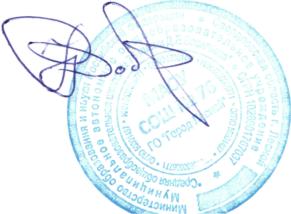 Директор МАОУ СОШ № 76                                                         Н.А.Востряков29.08.2017 г.                                                        N п/пПоказателиЕдиница измерения1.Образовательная деятельность1.1Общая численность обучающихся977человек1.2Численность обучающихся по образовательной программе начального общего образования409человек1.3Численность обучающихся по образовательной программе основного общего образования464человек1.4Численность обучающихся по образовательной программе среднего общего образования104человек1.5Численность/удельный вес численности обучающихся, успевающих на "4" и "5" по результатам промежуточной аттестации, в общей численности обучающихся467человек/54%1.6Средний балл государственной итоговой аттестации выпускников 9 класса по русскому языку4,2 балл1.7Средний балл государственной итоговой аттестации выпускников 9 класса по математике3,8 балл1.8Средний балл единого государственного экзамена выпускников 11 класса по русскому языку70 балл1.9Средний балл единого государственного экзамена выпускников 11 класса по математике52 балл1.10Численность/удельный вес численности выпускников 9 класса, получивших неудовлетворительные результаты на государственной итоговой аттестации по русскому языку, в общей численности выпускников 9 класса0 человек0/%1.11Численность/удельный вес численности выпускников 9 класса, получивших неудовлетворительные результаты на государственной итоговой аттестации по математике, в общей численности выпускников 9 класса1 человек1%1.12Численность/удельный вес численности выпускников 11 класса, получивших результаты ниже установленного минимального количества баллов единого государственного экзамена по русскому языку, в общей численности выпускников 11 класса0человек0%1.13Численность/удельный вес численности выпускников 11 класса, получивших результаты ниже установленного минимального количества баллов единого государственного экзамена по математике, в общей численности выпускников 11 класса0 человек0%1.14Численность/удельный вес численности выпускников 9 класса, не получивших аттестаты об основном общем образовании, в общей численности выпускников 9 класса3 человек3%1.15Численность/удельный вес численности выпускников 11 класса, не получивших аттестаты о среднем общем образовании, в общей численности выпускников 11 класса0 человек0%1.16Численность/удельный вес численности выпускников 9 класса, получивших аттестаты об основном общем образовании с отличием, в общей численности выпускников 9 класса10 человек10 %1.17Численность/удельный вес численности выпускников 11 класса, получивших аттестаты о среднем общем образовании с отличием, в общей численности выпускников 11 класса4 человек7 %1.18Численность/удельный вес численности обучающихся, принявших участие в различных олимпиадах, смотрах, конкурсах, в общей численности обучающихся697 человек/ 71,3 %1.19Численность/удельный вес численности обучающихся - победителей и призеров олимпиад, смотров, конкурсов, в общей численности обучающихся, в том числе:389 человек/ 39,8%1.19.1Регионального уровня33 человека/ 3,4%1.19.2Федерального уровня117 человек/         12%1.19.3Международного уровня39 человек/     4%1.20Численность/удельный вес численности обучающихся, получающих образование с углубленным изучением отдельных учебных предметов, в общей численности обучающихся50 человек/ 5,1%1.21Численность/удельный вес численности обучающихся, получающих образование в рамках профильного обучения, в общей численности обучающихся50 человек/ 5,1%1.22Численность/удельный вес численности обучающихся с применением дистанционных образовательных технологий, электронного обучения, в общей численности обучающихся0 человек/%1.23Численность/удельный вес численности обучающихся в рамках сетевой формы реализации образовательных программ, в общей численности обучающихся50 человек/ 5,1%1.24Общая численность педагогических работников, в том числе:69 человек1.25Численность/удельный вес численности педагогических работников, имеющих высшее образование, в общей численности педагогических работников64 человек/ 93,0%1.26Численность/удельный вес численности педагогических работников, имеющих высшее образование педагогической направленности (профиля), в общей численности педагогических работников56 человек/ 87,0%1.27Численность/удельный вес численности педагогических работников, имеющих среднее профессиональное образование, в общей численности педагогических работников5 человек/ 7,2%1.28Численность/удельный вес численности педагогических работников, имеющих среднее профессиональное образование педагогической направленности (профиля), в общей численности педагогических работников3 человека/ 4,3%1.29Численность/удельный вес численности педагогических работников, которым по результатам аттестации присвоена квалификационная категория, в общей численности педагогических работников, в том числе:53 человека/ 76,8%1.29.1Высшая32 человека/ 46,3%1.29.2Первая21 человек/    30%1.30Численность/удельный вес численности педагогических работников в общей численности педагогических работников, педагогический стаж работы которых составляет:7 человек/   10,1%1.30.1До 5 лет5 человек/ 7,2%1.30.2Свыше 30 лет9 человек / 13,4%1.31Численность/удельный вес численности педагогических работников в общей численности педагогических работников в возрасте до 30 лет5 человек/ 7,2%1.32Численность/удельный вес численности педагогических работников в общей численности педагогических работников в возрасте от 55 лет9 человек / 13,4%1.33Численность/удельный вес численности педагогических и административно-хозяйственных работников, прошедших за последние 5 лет повышение квалификации/профессиональную переподготовку по профилю педагогической деятельности или иной осуществляемой в образовательной организации деятельности, в общей численности педагогических и административно-хозяйственных работников68 человек/ 98%1.34Численность/удельный вес численности педагогических и административно-хозяйственных работников, прошедших повышение квалификации по применению в образовательном процессе федеральных государственных образовательных стандартов, в общей численности педагогических и административно-хозяйственных работников67 человек/ 96%2.Инфраструктура Ответственная Белова М.В.2.1Количество компьютеров в расчете на одного учащегося0,2 единицы2.2Количество экземпляров учебной и учебно-методической литературы из общего количества единиц хранения библиотечного фонда, состоящих на учете, в расчете на одного учащегося15,3 единицы2.3Наличие в образовательной организации системы электронного документооборотанет2.4Наличие читального зала библиотеки, в том числе:да2.4.1С обеспечением возможности работы на стационарных компьютерах или использования переносных компьютеровДа2.4.2С медиатекойнет2.4.3Оснащенного средствами сканирования и распознавания текстовДа2.4.4С выходом в Интернет с компьютеров, расположенных в помещении библиотекиДа2.4.5С контролируемой распечаткой бумажных материаловДа2.5Численность/удельный вес численности обучающихся, которым обеспечена возможность пользоваться широкополосным Интернетом (не менее 2 Мб/с), в общей численности обучающихся977/100%2.6Общая площадь помещений, в которых осуществляется образовательная деятельность, в расчете на одного учащегося4466 кв. м№ДолжностьФИОДиректор Востряков Н.А.Заместитель директора по учебно-воспитательной работе  Семяшкина О.С.Королёва Н.А.Заместитель директора по воспитательной работеНапалкова Т.М.Заместитель директора по административно-хозяйственной работеБелова М.В.Заместитель директора по оздоровительной работеТетерина Л.И.ГодДоля обучающихся, успевающих на «5» и «4»Общий % успеваемости2014-1553%99,8%2015-1654%99,6%2016-1754%99,8%датаклассВнешняя экспертизапредметКачество знаний %Качество знаний %Качество знаний %Качество знаний %Успеваемость по школедатаклассВнешняя экспертизапредметшколагородобластьРФУспеваемость по школеМай 20174ВПРрусский язык89,9%84,5%72%74,5%100%Май 20174ВПРматематика91,6%87,3%76,7%78,6%98,9%Май 20174ВПРОкруж. мир88,4%83,3%68,4%74,9%100%датаклассВнешняя экспертизапредметКачество знаний %Качество знаний %Качество знаний %Качество знаний %Успеваемостьпо школедатаклассВнешняя экспертизапредметшколагородобластьРФУспеваемостьпо школеАпрель 20175ВПРРусский язык4037,935,645,276%Апрель 20175ВПРМатематика 61,664,653,957,793%Апрель 20175ВПРБиология 75,568,449,96096%датаклассВнешняя экспертизапредметуспеваемостьСредний тестовый баллАпрель201711ВПРфизика93%15 из 26Апрель201711ВПРхимия100%25 из 33Класс Предмет Общая успев.КачествоУчитель2Русский язык98%82%Гаёва А.ВОсновина Л.Ю.Лапина Т.М.Шваб Л.А.2Математика99%86%Гаёва А.ВОсновина Л.Ю.Лапина Т.М.Шваб Л.А.2Литературное чтение97%92%Гаёва А.ВОсновина Л.Ю.Лапина Т.М.Шваб Л.А.3Русский язык95%83%Михайлова Е.С.Цыбина М.В.Мычалкина Н.В.Герасимова О.Б.3Математика97%86%Михайлова Е.С.Цыбина М.В.Мычалкина Н.В.Герасимова О.Б.3Литературное чтение100%100%Михайлова Е.С.Цыбина М.В.Мычалкина Н.В.Герасимова О.Б.4Русский язык100%90%Соколова Е.В.Машьянова А.И.Качмашева О.В.Долгих О.А.4Математика99%92%Соколова Е.В.Машьянова А.И.Качмашева О.В.Долгих О.А.4Литературное чтение95%90%Соколова Е.В.Машьянова А.И.Качмашева О.В.Долгих О.А.5Математика (устно)100%76%Политова О.П.Канашевская М.С.5Математика (письменно)88%48%Политова О.П.Канашевская М.С.6Русский язык100%96%Постникова Н.А.6Математика (устно)100%65%Кочурина Е.В.Колмогорова Т.М.Политова О.П.6Математика (письменно)81%53%Кочурина Е.В.Колмогорова Т.М.Политова О.П.7Русский  язык100%48%Пашкова Н.В.Королева М.В.Медведева Е.М.7Алгебра (письм)84%51%Сидорова Л.А.Канашевская М.С.7Геометрия (устно)100%63%Сидорова Л.А.Канашевская М.С.8Русский язык100%62%Пашкова Н.В.Постникова Н.А.8Алгебра(письм)88%49%Сидорова Л.А.Колмогорова Т.М.8Геометрия (устно)100%49%Сидорова Л.А.Колмогорова Т.М.10Русский язык80%37%Постникова Н.А.Королева М.В.10Алгебра (письм)80%49%Политова О.П.Колмогорова Т.М.10Геометрия (утно)100%76%Политова О.П.Колмогорова Т.М.10Химия (УУ)100%50%Мызникова Г.А.10Биология (УУ)83,3%Лобанова Т.В.10Право (УУ)100%60%Сидорова И.Р.10Экономика (УУ)100%95%Вакуловская Е.Н.уч. год2 класс3 класс4 класс5 класс6 класс7 класс8 класс10 классПо школе 2016-201787%90%91%62%71%54%53%61% 70%Козлов Константин Алексеевич Маркин Артем Алексеевич -9аСилютин Иван Анатольевич -9аСташков Владислав Андреевич – 9аКолмогоров Антон Алексеевич -9аФатхетдинов Артем Эдуардович – 9аМаркин Артем Алексеевич -9аКозлов Константин Алексеевич Маркин Артем Алексеевич -9аСилютин Иван Анатольевич -9аСташков Владислав Андреевич – 9аКолмогоров Антон Алексеевич -9аФатхетдинов Артем Эдуардович – 9аМаркин Артем Алексеевич -9аИванов Денис Владимирович -9бДудин Андрей Михайлович -9вСагитова Владислава Эдуардовна  -9вИванов Денис Владимирович -9бДудин Андрей Михайлович -9вСагитова Владислава Эдуардовна  -9вЗорина Юлия  Вадимовна  - 9в   Зорина Юлия  Вадимовна  - 9в   Рус.яз.Матем.физикагеогбиолАнг.язНем.язОбщ.химинформистлит80%61%48%50%44%86%100%55%91%75%50%67%№ПредметСредний баллУчитель1Русский язык4,9Пашкова Н.В1Русский язык4,2Вертохина С.В.1Русский язык4,2Семяшкина О.С.1Русский язык3,6Вертохина С.В.2Математика 4,3Сидорова Л.А.2Математика 3,8Канашевская М.С.2Математика 3,7Королева Н.А.2Математика 3,5Кочурина Е.В.3Обществознание 3,9Тепикина С.В.3Обществознание 3,5Дегтерева О.А.4История 3,3Тепикина С.В.4История 3,8Дегтерева О.А.5Физика 3,7Гурьева Т.В.5Физика 3,3Ширинкин С.В.6Литература 4,0Вертохина С.В.7Английский язык4,0Шишкина Е.Ю.8Немецкий язык4,0Левкина Т.Г.9География 3,8Вакуловская Е.Н.10Биология 3,6Лобанова Т.В.11Химия4,3Мызникова Г.А.12Информатика 4,4Иванова Е.П.12Информатика 3,7Болотова Н.В.Русский языкМат-каОбществлитератАнгл.яз.историябиологияхимияфизикаИнфор.геогНемецязыкг. Лесной4,23,73,54,34,03,73,54,23,63,93,84,0МАОУ СОШ № 764,23,83,74,04,03,63,64,33,94,23,64,0Русский языкМат-каОбществНем.язАнгл.яз.историябиологияхимияфизикаинфоргеоглит2013-144,03,73,3-4,03,33,84,34,0---2014-154,03,63,74,04,333,84,83,44,0--2015-163,93,53,3-3,22,73,43,52,92,83,53,02016-174,23,83,74,04,03,63,64,33,94,23,64,0Ф.И.О. отличникаБаллы, полученные на ЕГЭБаллы, полученные на ЕГЭБаллы, полученные на ЕГЭБаллы, полученные на ЕГЭБаллы, полученные на ЕГЭБаллы, полученные на ЕГЭБаллы, полученные на ЕГЭБаллы, полученные на ЕГЭФ.И.О. отличникарусский языкМатемБМатемаПобщинфорфизикабиолхимВоронова Ольга918078Мехонцева Юлия9180658359Родионова Алина8357779Мозжаков Данил726865Русский языкМат-ка БМат-ка ПИнфор-кагеографияОбществАнгл.яз.историяНем.язЛит-рабиологияхимияфизика2012-20132012-20132012-20132012-20132012-20132012-20132012-20132012-20132012-20132012-20132012-20132012-20132012-201376-52726664886450697084592013-142013-142013-142013-142013-142013-142013-142013-142013-142013-142013-142013-142013-1469-4561-50-5167685742482014-152014-152014-152014-152014-152014-152014-152014-152014-152014-152014-152014-152014-15674,341606357-56-6872,551492015-20162015-20162015-20162015-20162015-20162015-20162015-20162015-20162015-20162015-20162015-20162015-20162015-201671,44,355,260-49,74954,3-58,756,660,346,22016-20172016-20172016-20172016-20172016-20172016-20172016-20172016-20172016-20172016-20172016-20172016-20172016-2017704,55262,8-54,759,250,577,0-63,865,349,3Русский языкМат-ка БМат-ка ПИнфор-каОбществАнг.язисторияНем.язЛит-рабиологияхимияфизикаСвердловская областьСвердловская областьСвердловская областьСвердловская областьСвердловская областьСвердловская областьСвердловская областьСвердловская областьСвердловская областьСвердловская областьСвердловская областьСвердловская область70,4-48,661,555,366,154,261,960,451,957,853,9Г.ЛеснойГ.ЛеснойГ.ЛеснойГ.ЛеснойГ.ЛеснойГ.ЛеснойГ.ЛеснойГ.ЛеснойГ.ЛеснойГ.ЛеснойГ.ЛеснойГ.Лесной68,74,348,558,555,160567761,85656,949,4МАОУ СОШ № 76МАОУ СОШ № 76МАОУ СОШ № 76МАОУ СОШ № 76МАОУ СОШ № 76МАОУ СОШ № 76МАОУ СОШ № 76МАОУ СОШ № 76МАОУ СОШ № 76МАОУ СОШ № 76МАОУ СОШ № 76МАОУ СОШ № 76704,55262,854,759,250,577-63,865,349,3№Ф.И.О. выпускникаРезультаты ЕГЭ по предметам в баллахРезультаты ЕГЭ по предметам в баллахРезультаты ЕГЭ по предметам в баллахРезультаты ЕГЭ по предметам в баллахРезультаты ЕГЭ по предметам в баллахРезультаты ЕГЭ по предметам в баллахФ.И.О.педагога№Ф.И.О. выпускникарусскийМатем ПинфорбиолисторияФ.И.О.педагогаМехонцева Ю,11а918083Королева М.В.Колмогорова Т.М.Иванова Е.П.Воронова Ольга,11а9180Королева М.В.Колмогорова Т.М.Байрамалов Игорь,11а81Королева М.В.Лёвкина Анна,11а81Королева М.В.Малеков Родион,11а81Королева М.В.Родионова Алина,11а83Королева М.В.Малах Мария,11а86Королева М.В.Феденева Екатерина,11б81Королева М.В.Ткаченко Анна,11б81Королева М.В.Явкина Дарья,11б86Королева М.В.Васильева Влада,11б91Королева М.В.Нерезова Юлия, 11б84Лобанова Т.В.Ивлев Владимир, 11б84Дегтерева О.А.МероприятияКоличество участниковДоля участников от кол-ва обучающихся в ООКол-во победителей и призёровI. Всероссийская олимпиада школьниковI. Всероссийская олимпиада школьниковI. Всероссийская олимпиада школьниковI. Всероссийская олимпиада школьниковШкольный этап44767,0%240Муниципальный этап24024,7%38Региональный этап40,4%2II. НПК, интеллектуальные турниры, альтернативные олимпиады и творческие конкурсы школьников II. НПК, интеллектуальные турниры, альтернативные олимпиады и творческие конкурсы школьников II. НПК, интеллектуальные турниры, альтернативные олимпиады и творческие конкурсы школьников II. НПК, интеллектуальные турниры, альтернативные олимпиады и творческие конкурсы школьников Школьный уровень69771,6%389Муниципальный уровень20521%68Региональный уровень969,8%33Всероссийский уровень 28429,2%117Международный уровень11211,5%39№ п/пКонкурсКонкурсЭтапыМестопроведенияСрокиУчастникиРезультатВсероссийские конкурсыВсероссийские конкурсыВсероссийские конкурсыВсероссийские конкурсыВсероссийские конкурсыВсероссийские конкурсыВсероссийские конкурсыВсероссийские конкурсы11Всероссийская педагогическая олимпиада «Особенности ФГОС основного общего образования»ДистанционныйГ. КраснодарНоябрь 2016Боровкова А.А., учитель биологииДиплом 2 степени 22Национальная премия в области образования. Элита российского образованияЗаочныйГ. МоскваНоябрь 2016Соколова Е.В., учитель начальных классовДиплом 1 степени33Конкурс учителей, владеющих эффективными технологиями реализации ФГОС уровней общего образования (без деления на уровни общего образования и предметы)ЗаочныйГК «Росатом»Октябрь 2016Гаева А.В., учитель начальных классовСемяшкина О.С.,учитель русского языка и литературыУчастники44Всероссийские педагогические тестирования «Теория обучения: приемы организации учебной деятельности при работе с учебным содержанием»ДистанционныйОбразовательный форум «Знанио»Январь 2017Долгих О.А., учитель начальных классовСертификат отличия 3 степени55Всероссийская блиц-олимпиада «Совокупность обязательных требований к НОО по ФГОС»ДистанционныйСетевое издание «Педагогический кубок»Январь 2017Долгих О.А., учитель начальных классовДиплом 3 степени     Региональные конкурсы     Региональные конкурсы     Региональные конкурсы     Региональные конкурсы     Региональные конкурсы     Региональные конкурсы     Региональные конкурсы     Региональные конкурсы11Конкурс методических разработок «Современный урок в основной школе в соответствии с требованиями ФГОС ОО» (МОиПО СО, ГАОУ ДПО СО «ИРО»)Дистанционныйг. ЕкатеринбургНоябрь 2016Лобанова Т.В., учитель биологииДиплом 1 степени22Областной конкурс образовательных организаций на присвоение статуса региональной инновационной площадкиОчныйг. ЕкатеринбургИюль –декабрь 2016МАОУ СОШ № 76Присвоен статус33Региональный этап «Учитель года»ЗаочныйМОиПО СОАпрель 2017Гаева А.В.,учитель начальных классовУчастникАвторТемаИсточник публикацииКоролёва Н.А., учитель математикиАрифметическая прогрессия. 9 кл.Сайт «Инфоурок.ру»Королёва Н.А., учитель математикиРешение неравенств. Сайт «Инфоурок.ру»Наличие в подразделениях учебно-методических материалов, в том числе в электронном варианте, возможность и варианты доступа к ним обучаемыхИмеется Наличие электронных пособий и других учебных изданийИмеетсяОбеспеченность  компьютерами  для  реализации программ соответствующей направленности185Наличие выхода в Интернет, скорость доступаДа, 2 МБОценка соответствия расписания занятий учебному плануСоответствуетВнедрение новых форм  и методов обучения детейБазовые технологии ФГС (проектная деятельность, обучение на основе учебных ситуаций, ИКТ, уровневая дифференциация)Наличие детей, обучающихся по индивидуальным планам1 обучающийся по немецкому языку в 11 клКаким образом организуется и проводится самостоятельная работа детейПроектные дни, исследовательские, социальные практики. Дистанционное обучение в период карантинаНаличие   педагогического   мониторингаМониторинг предметных результатов, УУД и личност- 1 ного развития школьниковУчет особенностей психофизического развития обучающихся с ОВЗ, детей-инвалидов при организации образовательного процессаУказывается наличие специальных условий для реализации образовательных программНаличие специальных условий для обучающихся с нарушениями опорно-двигательного аппаратаУсловия для детей с ОВЗ созданы. Данная категория детей отсутствует в школе.Количество детских объединений, реализующих образовательные  программы  на внебюджетной основе16Количество детей, обучающихся на внебюджетной основе234Количество взрослых, обученных на курсах и семинарах, проводимых на внебюджетной основе-Доходы от платных образовательных услуг1 827 378,54Доходы от иных услуг, предоставляемых в соот
ветствии с Уставом	1 895 915,69